Российская ФедерацияРостовская областьСальский район	СОБРАНИЕ ДЕПУТАТОВ ГИГАНТОВСКОГО СЕЛЬСКОГО ПОСЕЛЕНИЯ О внесении изменений в решениеСобрания депутатов ГигантовскогоСельского поселения от 24.12.2009 № 57 Принято Собранием депутатов Гигантовского сельского поселения                         		                  30 июня 2020 года                                        В целях приведения решения Собрания депутатов Гигантовского сельского поселения от 24.12.2009 № 57 «Об утверждении положения о государственной пенсии за выслугу лет лицам, замещавшим муниципальные должности и должности муниципальной службы в Гигантовском сельском поселении» в соответствии  с Трудовым кодексом РФ, Собрание депутатов Гигантовского сельского поселениярешило:1. Внести решение Собрания депутатов Гигантовского сельского поселения от 24.12.2009 № 57 «Об утверждении положения о государственной пенсии за выслугу лет лицам, замещавшим муниципальные должности и должности муниципальной службы в Гигантовском сельском поселении», следующие изменения:1.1. в статье 6 Приложения: пункт 2 части 1 дополнить словами «, и (или) основной информации о трудовой деятельности и трудовом стаже заинтересованного лица в случаях, если в соответствии с Трудовым кодексом Российской Федерации, иным федеральным законом трудовая книжка на него не велась»2. Настоящее решение вступает в силу со дня его официального опубликования.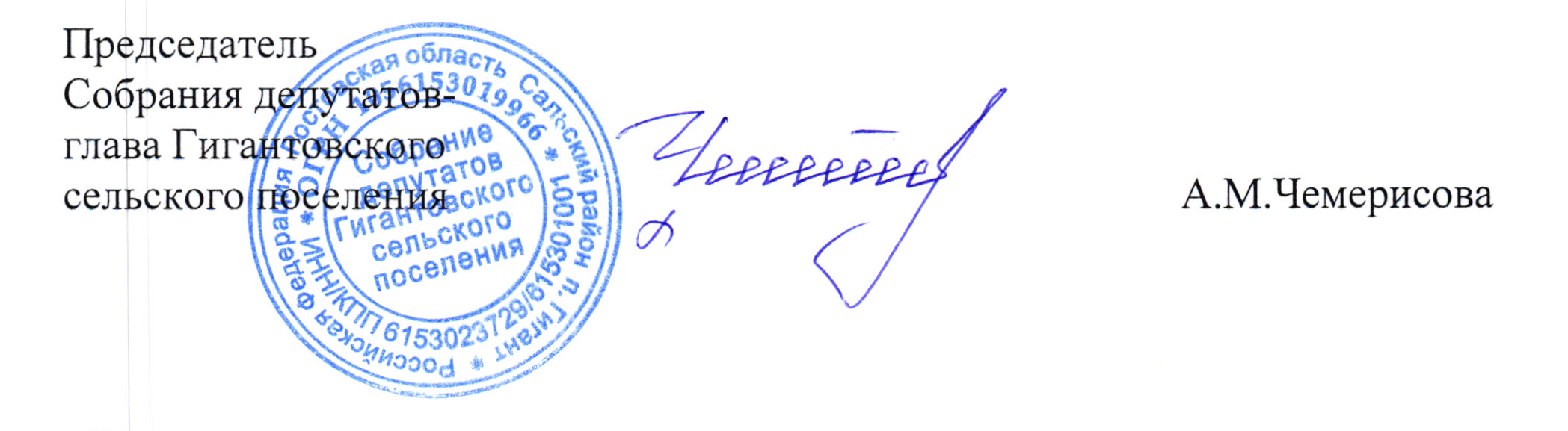 п. Гигант№ 187 от 30.06.2020 г.    